§3-501.  Definition: "Home solicitation sale""Home solicitation sale" means a consumer credit sale of goods, other than farm equipment, or services in which the seller or a person acting for him engages in a personal solicitation of the sale at a residence of the buyer and the buyer's agreement or offer to purchase is there given to the seller or a person acting for him. It includes a sale in which the seller allows the buyer to purchase goods or services pursuant to a lender credit card. It does not include a sale made pursuant to a preexisting open-end credit account, a sale made pursuant to prior negotiations between the parties at a business establishment at a fixed location where goods or services are offered or exhibited for sale, or a sale which is subject to the provisions on the consumer's right to rescind certain transactions of the Federal Truth in Lending Act. A sale which would be a home solicitation sale if credit were extended by the seller is a home solicitation sale although the goods or services are paid for in whole or in part by a consumer loan in which the lender is subject to defenses arising from the sale, section 3‑404.  [PL 1973, c. 762, §1 (NEW).]SECTION HISTORYPL 1973, c. 762, §1 (NEW). The State of Maine claims a copyright in its codified statutes. If you intend to republish this material, we require that you include the following disclaimer in your publication:All copyrights and other rights to statutory text are reserved by the State of Maine. The text included in this publication reflects changes made through the First Regular and First Special Session of the 131st Maine Legislature and is current through November 1. 2023
                    . The text is subject to change without notice. It is a version that has not been officially certified by the Secretary of State. Refer to the Maine Revised Statutes Annotated and supplements for certified text.
                The Office of the Revisor of Statutes also requests that you send us one copy of any statutory publication you may produce. Our goal is not to restrict publishing activity, but to keep track of who is publishing what, to identify any needless duplication and to preserve the State's copyright rights.PLEASE NOTE: The Revisor's Office cannot perform research for or provide legal advice or interpretation of Maine law to the public. If you need legal assistance, please contact a qualified attorney.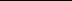 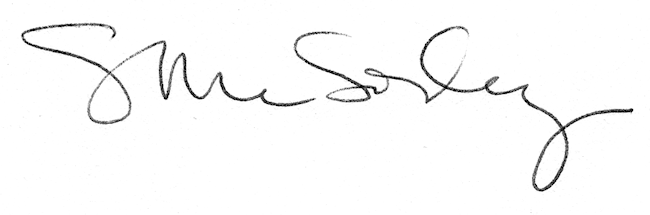 